ТЕМА: Особенности физиологии растенийДайте развёрнутые ответы на вопросы:Какие структуры клетки представлены на рисунке? Какой физиологический процесс связан с каждой из этих структур?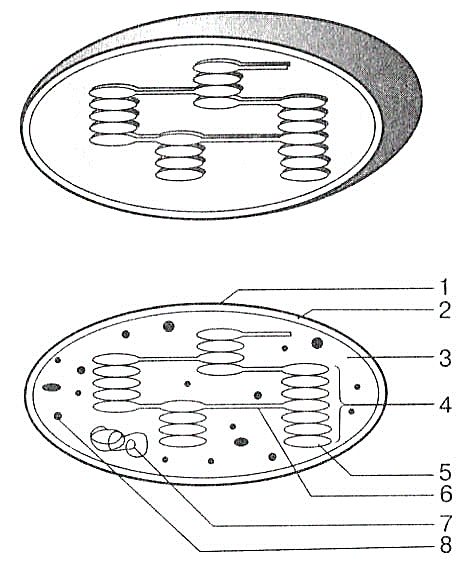 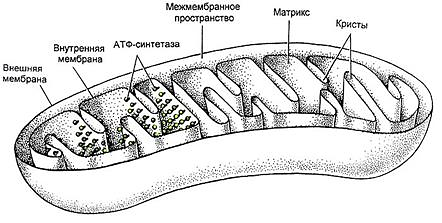 Что такое фотосинтез? Какие фазы (стадии) фотосинтеза выделяют? Где локализованы эти фазы? Какие процессы происходят в каждой фазе фотосинтеза? Напишите общую реакцию (уравнение) фотосинтеза.Что изображено на рисунке? Какова основная функция этой структуры? Что лежит в основе механизма действия? Подпишите обозначения.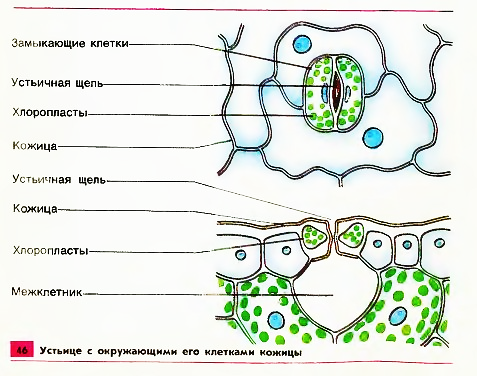 Что изображено на рисунке? Какова основная функция этого образования? На каких частях растений можно его наблюдать?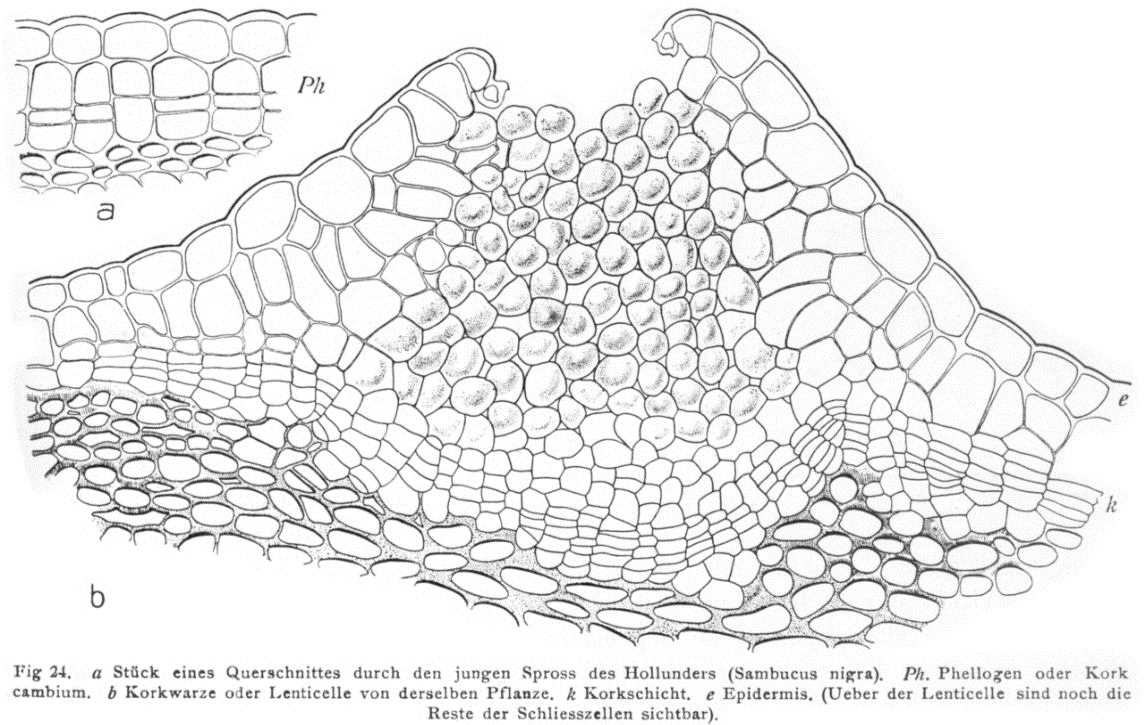 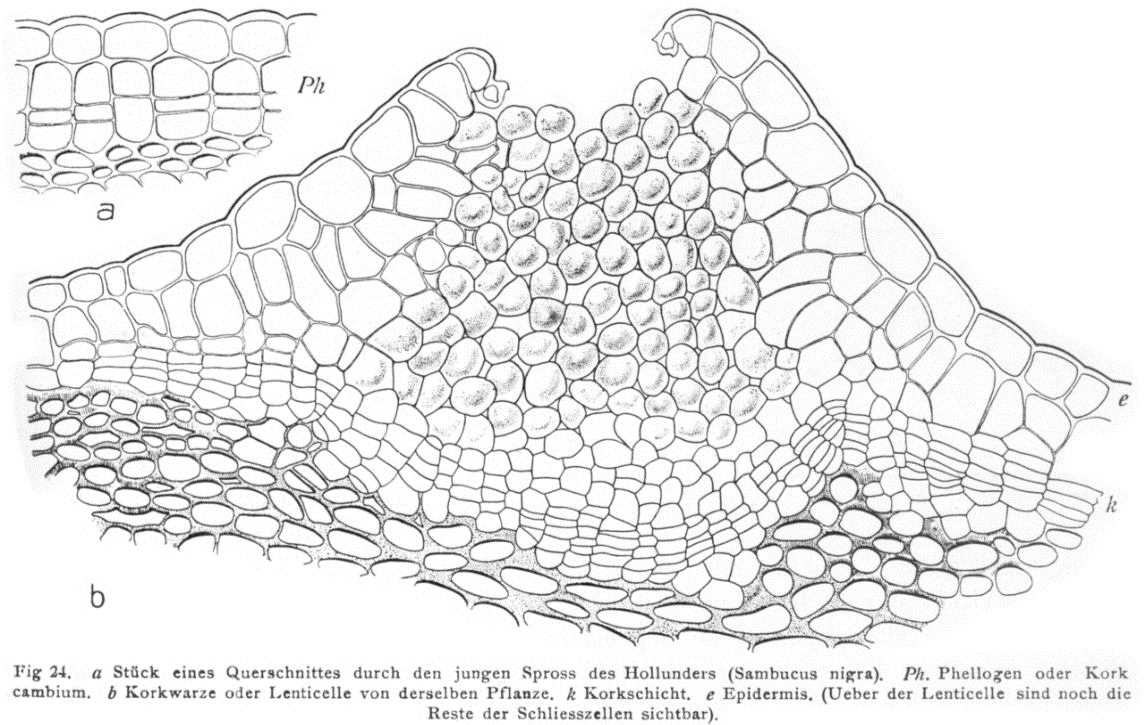 